Revised 07/01/22			Effective 07/01/22			WC-3 RSADOJ/ORM REQUEST FOR SETTLEMENT AUTHORITY(For Workers Compensation Matters in OWC Court Only)Case Name:	TPA Number:Instructions:This form is to be used for all Workers’ Compensation Matters in OWC Court.A RSA is required when the following events occur:Immediately upon receipt of Offer of Judgment.Within 10 days of: receipt of settlement offer, receipt of request to mediate/arbitrate, determination that liability is certain and/or settlement is advisable, any significant or unusual event which changes the evaluation of exposure, receipt of request from DOJ, LSU or adjuster, receipt of request to settle after trial or receipt of request to compromise a judgment, determination that stipulation of liability or trial stipulation is advisable,determination that waiver of jury trial is advisable,determination that bifurcation of trial is advisable,determination that offer of judgment is advisable.30 days prior to status conference where settlement is reasonably anticipated to be discussed.60 days prior to trial. When trial is continued, an updated RSA must be submitted at least 60 days prior to the new trial date and must include significant developments that may affect the resolution of the case.The types of RSA are classified as follows:Initial RSA – to be used for initial requests for settlement authority.     Supplemental RSA – to be used when (1) there is a significant change in counsel’s evaluation of liability and/or quantum as reported in the previous RSA or (2) when requested by the Adjuster.  All Supplemental RSA’s will be a modification of the original RSA and all previous Supplemental RSA’s, so that it is a self-contained document.  All new information must be set forth in bold face type on the Supplemental RSA form.Pre-Trial RSA – to be used for RSAs to be submitted 60 days before trial.Post-Trial RSA – to be used for offers of settlements after trial or requests to compromise a judgment.Other – to be used for requests to stipulate to liability, to enter into trial stipulations, to waive a jury trial, to bifurcate a trial, to participate in mediation, or any other situation that does not fall within types 1-4.C. SUBMISSION INSTRUCTIONSSpecial Assistant Attorney General (hereinafter referred to as “SAAG”)  shall submit the completed form in an editable format simultaneously to the adjuster and to the Workers’ Compensation Section Chief at:  WorkersCompSectionChief@ag.louisiana.gov. LP/DOJ Assistant Attorney General  (hereinafter referred to as “AAG”) staff attorney shall submit the completed form in an editable format to the Workers’ Compensation Section Chief.  However, if the AAG staff attorney is housed in a Regional Office, the completed form shall be submitted to the Regional Office Chief, who shall transmit the RSA to the Workers’ Compensation Section Chief electronically at: WorkersCompSectionChief@ag.louisiana.gov.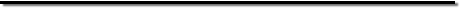 Plaintiff(s)vs.Defendant(s)                                      TRIAL DATE: 							MEDIATION DATE:OWC District:							OTHER CRITICAL DATES:  Docket Number:    							EVENT WHICHORM Number:  						PROMPTS REPORT: TPA Number:							Agency/Facility:	Adjuster:	 Telephone No.:	Email address:	ORM Supervisor:	 Telephone No.:	Email address:	AAG/SAAG:	 Telephone No.:	Email address:	Date Submitted:  __________________________________________________________________Claimant: DOA:	AWW:Comp Rate/Type:		Plaintiff’s Attorney (with address, telephone, email, fax):		Assessment of Attorney:	___________________________________________________________________Judge:	Assessment of Judge and Venue:		Plaintiff’s Demand:  		Requested Settlement Authority:	 I.	FACTS AND PROCEDURAL HISTORYA.	Name, age, date of hire, date of injury, agency and position of the claimant. If terminated when/why.B.	A thorough explanation of the accident, injuries, and allegations contained in the 1008.C.	Discuss claimant’s Medicare eligibility, including whether or not the claimant is a current recipient, eligible for Medicare, applying for Medicare, etc.II.	MEDICAL TREATMENT HISTORYA detailed summarization of all pertinent medical treatment.  Please include the physician’s name, specialty, diagnosis, diagnostic testing, medication, surgery, therapy, and physicians’ opinions as to future treatment and work status. III.	PLAINTIFF’S CAUSES OF ACTION AND/OR THEORIES OF RECOVERY AND APPLICABLE DEFENSESA.	Describe separately and in detail each cause of action along with applicable defense(s).IV.	SUMMARY OF PLEADINGS FILED AND DISCOVERY COMPLETEDA.	Discuss the pleadings filed, including a listing of all petitions, amended petitions, answers, motions, exceptions, etc. filed in the case, along with a discussion of the arguments and outcome of each.B.	Discuss the discovery completed, outstanding, and to be completed.  V.	QUANTUM ANALYSIS A.	IndemnityDescribe in detail the potential exposure for indemnity benefits, including past indemnity allegedly due and future indemnity (with and without the customary 8% discount), and all calculations used in determining the potential exposure.B.	MedicalDescribe in detail the potential exposure for medical expenses, including past expenses allegedly due and future expenses, i.e., surgery, physical therapy, prescriptions, Medicare Set Asides, etc.C.	Medicare Set AsideDiscuss and give details regarding a Medicare Set Aside, including why an MSA is or is not necessary.D.	LiensDiscuss any liens, including Medicare, and the amount(s) of said liens.E.	Penalties and Atorney FeesDescribe in detail the potential exposure for penalties and attorney fees.F.	Total Potential ExposureDescribe in detail the potential exposure for the individual 1008 and/or all issues before the Court, and the total potential exposure for the life of the claim.VI.	OPTIONSSummarize the advantages and disadvantages of each of the following, including any offers made by the claimant: A.	Resolution of the 1008/issues before the Court:B.	Settlement of all claims, full and final:C.	Trial:VII.	Recommendations of Defense Counsel and Reasons Therefore Submitted by: __________________________	Date: ___________________________Print Name     __________________________Regional Chief Comments (If Applicable):________________________________________________________________________________________________________________________________________________________________________________________________________________________________________________________________________________________Approved: _______________________________	Date: ______________________                  Regional ChiefSection Chief Comments:________________________________________________________________________________________________________________________________________________________________________________________________________________________________________________________________________________________Approved: _______________________________	Date: ______________________                 Section ChiefTPA Adjuster/Examiner Comments: 	See TPA RSA Review form or other written communication from TPA.Office of Risk Management Comments (supervisor/manager/administrator) if applicable: 	See ORM Claims Council Decision or other written communication from ORM.Litigation Deputy Director Comments (Up to $100,000):________________________________________________________________________________________________________________________________________________________________________________________________________________________________________________________________________________________Approved: _________________________________	Date: ______________________                 Deputy Director, Litigation DivisionLitigation Director Comments (Up to $250,000):________________________________________________________________________________________________________________________________________________________________________________________________________________________________________________________________________________________Approved: _______________________________	Date: ______________________	       SONIA MALLETT                       Director, Litigation DivisionSenior Counsel to the Attorney General Comments (Up to $999,999): ___________________________________________________________________________________________________________________________________________________________________________________________________________________________________________________________________________________________________________________________________________________________________________________________________________________________________Approved: _____________________________	     Date: _________________________	      JOHN W. SINQUEFIELD	      Senior Counsel to the ATTORNEY GENERALChief Deputy Attorney General or Attorney General Comments (Up to or Over $1,000,000):________________________________________________________________________________________________________________________________________________________________________________________________________________________________________________________________________________________Approved: _____________________________	     Date: _________________________	      WILBUR L. STILES	      Chief Deputy ATTORNEY GENERALApproved: _____________________________	     Date: _________________________	      JEFF LANDRY	      ATTORNEY GENERALAttorney — Client Communication Privileged, Confidential, and Exempt from Disclosure under applicable law. Contains material prepared by counsel and may include advice of counsel.